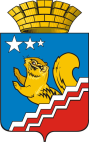 АДМИНИСТРАЦИЯ ВОЛЧАНСКОГО ГОРОДСКОГО ОКРУГАПРОТОКОлЗаседания Координационного совета по межнациональным и межконфессиональным отношениям на территории Волчанского городского округа15.11.2018 г.                                                                                                                               № 4Зал заседания администрации Волчанского городского округа Председатель: Вервейн А.В. – глава Волчанского городского округа.Заместитель председателя: Бородулина И.В. - заместитель главы администрации Волчанского городского округа.Секретарь: Михайлова А.В. – старший инспектор организационного отдела администрации Волчанского городского округа.Присутствовали: Булах Т.С. – директор МБОУ ДОД «ДЮСШ», Вельмискина М.В.–  старший инспектор Отдела образования ВГО,Трубникова И.В. - специалист ГБУ «КЦСОН»,Онищук Ю.В. –УСП по г. Волчанску, Палецких М.В. – главный редактор общественно-политической газеты «Волчанские вести», Гараева Р.Р. – директор МАУК «Культурно-досуговый центр»,Сафин Н.М. - председатель  мусульманской  организации  г. Волчанска.Мероприятия по межнациональным и межконфессиональным отношениям в сфере информационной политикиСЛУШАЛИ:Бородулину И.В.:14 ноября г. Екатеринбурге прошла конференция по межнациональными межконфессиональным отношениям и экстремизму в нем принимали участие Сафин К.М. и Вельмискина М.В. Так же обучение  проходит главный библиотекарь (Кручинина Л.А.)Вельмискину М.В.: Были  очень «сильные» представители это Кочубей М.А.- председатель научно-консультативного совета при  антитеррористическом центре  государство, участник СНГ, доктор юридических наук г. Москва. Много  говорила, что ситуация «страшная». Про «спящие ячейки», где они образуются (обычно в семьях). Особое внимание надо уделять молодежи все начинается с них. На нынешнем этапе идет  подготовка к акции автономного «Джихата» на основе тактике  «одиночных волков», через формирования «спящих ячеек», которые должны из внутри дестабилизировать  в странах региона. Палецких М.В.:В программе «Пятилетка развития» губернатор Свердловской области Евгений Куйвашев отметил, что проводимая в регионе национальная политика ориентирована на создание равных возможностей для свободного самовыражения всех народов, развития их духовной культуры, сохранения истории и обычаев.  Следуя принципам, заявленным главой региона, редакция газеты «Волчанские вести» определила ряд направлений в своей работе:Публикации, способствующие развитию духовной культуры всех народов.Публикации, способствующие сохранению истории и обычаев всех народов.Публикации о мероприятиях, направленных на свободное самовыражение всех народов.Материалы для газеты готовят сотрудники редакции и внештатные авторы ежемесячно. Прилагаем список публикаций, вышедших в 2018-м году:«Волчанские вести» № 1 от 10.01.2018 г. – Православная страница.ВВ № 2 от 17.01.2018 – тематическая страница «Край родной, навек любимый».ВВ № 5 от 7.02.2018 – Православная страница.ВВ № 6 от 14.02.2018 – «Праздник народного платка».ВВ № 8 от 28.02.2018 – «Национальное единение».ВВ № 9 от 7.03.2018 – Президент обозначил задачи нового этапа.ВВ № 13 от 10. 04. 2018 – Православная страница.ВВ № 15 от 18.04.2018 – тематическая страница «Край родной, навек любимый».ВВ № 23 от 13.09.2018 – «В русской песне душа народа».ВВ № 25 от 27.06.2018 – «Мусульмане отметили Ураза-Байрам».ВВ № 27 от 11.07.2018 – Православная страница.ВВ № 27 от 11.07.2018 – Счастливые сёстры (одна из героинь публикации – активистка центра национальной культуры).ВВ № 30 от 1.08.2018 г. – «Форум национальной культуры «Ожерелье Волчанска».ВВ № 31 от 8.08.2018 г. – «Праздник со вкусом земляники».ВВ № 32 от 15.08.2018 г. – «Губернатор посетил Ирбитскую ярмарку» (на мероприятии были представлены народные промыслы – ещё одно направление национальной политики региона).ВВ № 34 от 29.08.2018 г. – «Мусульмане Волчанска встретили Курбан-Байрам».ВВ № 36 от 12.09.2018 – «Ожерелье Волчанска» объединяет.ВВ № 39 от 3.10. 2018 г. – Православная страница.ВВ № 44 от 7.11.2018 г. – Православная страница. РЕШИЛИ: Информацию принять к сведению.Заслушать главного библиотекаря (Франк Евгения Ивановна.)  после учебы на следующем заседании.Рекомендовать главному редактору (Палецких М.В.) дополнить православную страничку  в газете «Волчанские Вести» отдельными статьями знакомить жителей города о традициях других религий: католической. мусульманской, лютеранской.Срок: в течение года 2019 .Проводимая работа по контролю за соблюдением иностранными гражданами и лицами без гражданства, должностными лицами и гражданами по вопросам въезда, пребывания на территории города, занятия трудовой деятельностью, правого положения иностранных граждан, а так же правил регистрационного учета граждан.Принять доклад: Завадской Н.С. - Об эффективности мер, принимаемых по профилактике преступлений и правонарушений, совершаемых иностранными гражданами и лицами без гражданства за  10 месяцев 2018г. на территории ГО Карпинск, ГО Волчанск: За 10 месяцев 2018 года сотрудниками отделения по вопросам миграции ОП № 32 МО МВД России «Краснотурьинский» осуществлено 16 оперативно-профилактических мероприятий по выявлению фактов нарушения миграционного законодательства.за 10 месяцев 2018 года поставлено на учет 772 иностранных граждан и лиц без гражданства (далее ИГ и ЛБГ), из них почтовыми отделениями принято  уведомлений для постановки на миграционный учет – 0,  зарегистрированных по месту жительства ИГ и ЛБГ – 42, по разрешения на временное проживание проживает – 34, по виду на жительство –  41. Всего принято заявлений на осуществление трудовой деятельности у 132 иностранных граждан, из них на патенты – 132, разрешение на работу - 0. Все иностранные граждане, обратившиеся с заявлениями на осуществление трудовой деятельности, дактилоскопированы, дактило карты направлены в ИЦ ГУ МВД России по Свердловской области.Профилактическая деятельность ОВМ ОП № 32 МО МВД России «Краснотурьинский» в сфере нелегальных миграционных отношениях состоит из общей и индивидуальной профилактики. Цель общей профилактики можно определить как устранение причин и условий, способствующих появлению нелегальной миграции.Деятельность по противодействию эффективности мер, принимаемых по профилактике преступлений и правонарушений, иностранными гражданами и лицами без гражданства находит отражение, прежде всего в планах работы МО ОВД России «Краснотурьинский». Проводятся рейды по местам проживания иностранных граждан с целью выявления нелегалов, встречи работников органов внутренних дел с администрацией, организаций, гостиниц, принимающих иностранцев, проверки соблюдения правил проживания должностными лицами организаций, принимающих иностранцев, а именно обеспечивается проведение следующих целевых профилактических мероприятий: "Нелегал", "Нелегальный Мигрант", "Студент" и др.Проводятся беседы с иностранными гражданами или лицами без гражданства и принимающей стороной о необходимости строгого соблюдения законодательства. Первоочередной задачей и главной функцией должно стать оказание помощи человеку и ее защиту, что не исключает в необходимых случаях и на законных основаниях прекращения правонарушений и привлечении к ответственности виновных лиц.Сотрудниками отделения по вопросам миграции ОП № 32 МО МВД России «Краснотурьинский» в текущем году было направлено в суд 7 материалов, из них 5 ИГ назначен штраф с выдворением, 2 ИГ назначен штраф без выдворения. Принято решений о сокращении срока пребывания ИГ и ЛБГ на территории РФ- 6.	Совместно с  сотрудниками УУП направлено материалов по ст.322.2 – 2, ст. 322.3 – 3, дополнительно ОВМ - 1 для принятия решений о возбуждении уголовных дел. Будылиной Т.О. - 28.08.2013 Постановлением Правительства Свердловской области № 1054-ПП утверждена программа по оказанию содействия добровольному переселению в Свердловскую область соотечественников, проживающих  за рубежом на 2013-2020 годы (далее Программа).Цель Программы: стимулирование, создания условий и содействие добровольному переселению соотечественников, проживающих за рубежом, для устойчивого социально-экономического и демографического развития Свердловской области, а так же удовлетворения в кадрах Свердловской области.Постановлением Главы Волчанского городского округа от 01.11.2013  № 867 создана межведомственная комиссия по реализации на территории Волчанского городского округа Программы по оказанию содействия добровольному переселению в Свердловскую область соотечественников, проживающих за рубежом, на 2013-2020 годы (далее – Комиссия). Комиссия рассматривает, согласовывает поступающие в ГКУ «Карпинский ЦЗ» заявления соотечественников, желающих переселиться в Волчанский городской округ, готовит заключения, в которых отражается возможность приема переселенцев с точки зрения социальной напряженности в Волчанском городском округе, жилищного размещения, наличия доступа к инфраструктуре (социальные, медицинские, образовательные учреждения, транспортное обеспечение), возможности трудоустройства.Получив положительное заключение, соотечественник получает свидетельство участника Государственной программы. Участник Программы  и члены его семьи имеют право:а) на освобождение от уплаты таможенных платежей в соответствии с таможенным законодательством Таможенного союза;б) на получение разрешения, на временное проживание вне квот, вида на жительство, а также на приобретение гражданства Российской Федерации в упрощенном порядке в соответствии с законодательством Российской Федерации о гражданстве Российской Федерации;в) на получение дошкольного, начального общего, основного общего, среднего (полного) общего образования, а также начального, среднего, высшего и послевузовского профессионального образования, дополнительного профессионального образования;г) на получение медицинской помощи в рамках программ государственных гарантий бесплатного оказания гражданам медицинской помощи в соответствии с законодательством Российской Федерации;д) на предоставление мест в учреждениях социального обслуживания населения и оказание иных услуг в соответствии с законодательством Российской Федерации о социальном обслуживании граждан;е) на получение услуг в области содействия занятости населения в части содействия в поиске подходящей работы, организации профессиональной ориентации граждан в целях выбора сферы деятельности (профессии), трудоустройства, организации проведения оплачиваемых общественных работ, ярмарок вакансий и учебных рабочих мест, информирования о положении на рынке труда в субъекте Российской Федерации в соответствии с законодательством Российской Федерации.Ситуация на Украине внесла коррективы в работу программы: Указом Президента РФ от 25.07.2014 г. № 531, внесены изменения, которые в частности, предусматривают возможность для включения в государственную  программу лиц, получивших в РФ временное убежище.За 10 месяцев 2018 года в ГКУ «Карпинский ЦЗ» поступило 4 заявления об участии в Государственной программе по оказанию содействия добровольному переселению в Российскую Федерацию соотечественников, проживающих за рубежом,  желающих переселиться в Волчанский городской округ (далее – соотечественники)      (3 заявления от соотечественников их Казахстана, 1 заявление от соотечественника из Украины). В отношении всех заявлений Комиссией принято решение  согласовать кандидатуры соотечественников для участия в Программе, оказать содействие по приему для переселения в Волчанский городской округ.    В течение 2018 года иностранные граждане и лица, без гражданства в ГКУ «Карпинский ЦЗ» за содействием в целях поиска подходящей работы не обращались. РЕШИЛИ:Доклады принять к сведению.Рекомендовать  ММО МВД России "Краснотурьинский" (Стребков В.И.) Осуществлять контроль за соблюдением иностранными гражданами и лицами безгражданства установленных для них правил въезда, выезда и пребывания на территории Волчанского городского округа.Срок: постоянно3. Секретарю Совета (Михайлова А.В.) направить материалы членам Совета для информации и руководства программный документ по противодействия миграционной преступности -  Концепцию миграционной политики до 2025 г., в которой прописаны цели, принципы, задачи и механизмы осуществления государственной миграционной политики, в рамках предупреждения преступлений, связанных с миграцией.Председатель                          				                                     А.В. ВервейнЗаместитель председателя                                                                                  И.В. БородулинаСекретарь                                                                                                              А.В. Михайлова